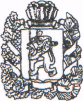 АДМИНИСТРАЦИЯ ВОЗНЕСЕНСКОГО СЕЛЬСОВЕТА
       Саянского района Красноярского краяПОСТАНОВЛЕНИЕс. Вознесенка01.12.2022 г                                                                                                                        № 25-п   О внесении изменений в постановление Администрация Вознесенского сельсовета№ 36-п от 18.11.2021 года «Об утверждении схемы водоснабженияна территории Вознесенского  сельсовета на 2021- 2026 годы»В соответствии с Федеральным законом от 07.12.2011 № 416-ФЗ                      «О водоснабжении», постановлением Правительства РФ от 05.09.2013 № 782          «О схемах водоснабжения и водоотведения», руководствуясь Уставом Вознесенского сельсовета, ПОСТАНОВЛЯЮ:1. Внести изменения в Постановление Администрация Вознесенского сельсовета № 36-п от 18.11.2021 года «Об утверждении схемы водоснабжения на территории Вознесенского  сельсовета на 2021- 2026 годы».1.1. Изложить Положение Постановления Администрации Вознесенского сельсовета № 36-п от 18.11.2021 года «Об утверждении схемы водоснабжения на территории Вознесенского сельсовета на 2021 - 2026 годы» в новой редакции согласно приложению.2.    Контроль за исполнением настоящего постановления оставляю за собой.3. Постановление вступает в силу со дня подписания и подлежит опубликованию в печатном издании «Сельские вести», и размещению на странице Вознесенского сельсовета на официальном веб-сайте Саянского района в информационно-телекоммуникационной сети Интернет - www.adm-sayany.ru.Глава Вознесенского сельсовета                                                                        Л.А.Циммерман  УтвержденоПостановлениемадминистрации  Вознесенского сельсоветаот 01.12.2022г. № 25-пСХЕМА  ВОДОСНАБЖЕНИЯМУНИЦИПАЛЬНОГО ОБРАЗОВАНИЯВОЗНЕСЕНСКОГО СЕЛЬСОВЕТАСАЯНСКОГО РАЙОНАКРАСНОЯРСКОГО КРАЯна 2021-2026 годыОБЩИЕ ПОЛОЖЕНИЯОснованием для разработки схемы водоснабжения Вознесенского сельсовета Саянского района являются Федеральный закон от 07 декабря 2011 года № 416-ФЗ «О водоснабжении» и на основании технического задания, с учетом требований Водного кодекса Российской Федерации (Собрание законодательства Российской Федерации, 2006, N 23, ст. 2381; № 50, ст. 5279; 2007, № 26, ст. 3075;2008, № 29, ст. 3418; № 30, ст. 3616; 2009, № 30, ст. 3735; № 52, ст. 6441; 2011, № 1, ст. 32), положение "СП 31.13330.2012. Свод правил. Водоснабжения. Наружные сети и сооружения. Актуализированная редакция СНиП 2.04.02-84 (утв. Приказом Мин. региона России от 29.12.2011 N 635/14), документами территориального планирования.Схема водоснабжения Вознесенского сельсовета разработана в целях определения долгосрочной перспективы развития системы водоснабжения поселения, обеспечения надежного водоснабжения наиболее экономичным способом при минимальном воздействии на окружающую среду, а также экономического стимулирования развития систем водоснабжения и водоотведения и внедрения энергосберегающих технологий.Схема водоснабжения предусматривает обеспечение услугами водоснабжения земельных участков, отведенных под перспективное строительство жилья, повышение качества предоставления коммунальных услуг, стабилизацию и снижение удельных затрат в структуре тарифов и ставок оплаты для населения, создание условий, необходимых для привлечения организаций различных организационно-правовых форм к управлению объектами коммунальной инфраструктуры, а также инвестиционных средств внебюджетных источников для модернизации объектов ЖКХ, улучшения экологической обстановки.Схема водоснабжения разработана сроком на 5 лет.Вознесенский сельсовет входит в состав Саянского района Красноярского края. Территория Вознесенского сельсовета расположена в восточной части края на расстоянии 250 км от г.Красноярска. До ближайшей железнодорожной станции 80 км.Вознесенский сельсовет граничит с Большеарбайским, Большеильбинским, Малиновским, Орьевским и Гладковским  сельсоветом.На территории  Вознесенского сельсовета расположен  один  населенных  пункт – село Вознесенка. Численность населения сельсовета по состоянию на 01.01.2021 года составляет 258 человека. Расстояние до районного центра с. Агинское - 40 км. Наиболее важным для развития сельсовета является выгодное геоэкономическое положение - близость к г. Красноярску, что создаёт предпосылки развитию сельского хозяйства и промышленности.На территории Вознесенского сельсовета отсутствует централизованное водоснабжение, расположены 2 водобашни,  имеется и индивидуальное из подземные скважины.        2.   СУЩЕСТВУЮЩЕЕ ПОЛОЖЕНИЕ В СФЕРЕ  ВОДОСНАБЖЕНИЯОбеспечение потребителей Вознесенского сельсовета услугами водоснабжения осуществляет администрация Вознесенского сельсовета.На территории сельсовета находятся 2 водонапорные башни. Потребление воды всеми потребителями составляет  6,0 тыс. куб. м в год.Жители с. Вознесенка отбирают воду на хозяйственно - питьевые нужды напрямую из водонапорных башен.Жизненно важным для населённого пункта сельсовета остается состояние водонапорных башен. Не решённым остаётся вопрос качественного водоснабжения населения. Так, износ одной из водонапорных башен составляет  90%, данной башни требует капитальный ремонт. Информация по водонапорным башням, расположенным на территории  Вознесенского сельсовета3. СУЩЕСТВУЮЩИЕ БАЛАНСЫ ПРОИЗВОДИТЕЛЬНОСТИ СООРУЖЕНИЙ СИСТЕМЫ ВОДОСНАБЖЕНИЯ И ПОТРЕБЛЕНИЯ ВОДЫ И УДЕЛЬНОЕ ВОДОПОТРЕБЛЕНИЕ приложение №1СХЕМАводоснабжения с. ВознесенкаЦентральная                                                                    Центральная		       Центральная№ п/пНаименование объектаМесто расположения объектаЧисленность населения пользующегося водой из данного водопроводаГод ввода в эксплуатациюЭксплуатирующая организация1Водонапорная башняСело Вознесенка,ул. Центральная,48 «б»2282022Администрация Вознесенского сельсовета2Водонапорная башняСело Вознесенка,ул. Центральная,82 «а»301964Администрация Вознесенского сельсоветаНаименованиенаселённогопунктаТехническое состояние системыводоснабжения (% износа,потребность в техническомулучшении)Техническое состояние системыводоснабжения (% износа,потребность в техническомулучшении)Техническое состояние системыводоснабжения (% износа,потребность в техническомулучшении)Степень подверженностизагрязненияисточниковводоснаженияНаличиеразведанныхзапасовпитьевойводы подземных источниковОбъемы питьевой воды на период ЧС куб/сутНаименованиенаселённогопунктаИсточникводоснабженияНапорно-регулирующие сооруженияВодопроводнаясетьСтепень подверженностизагрязненияисточниковводоснаженияНаличиеразведанныхзапасовпитьевойводы подземных источниковОбъемы питьевой воды на период ЧС куб/сутс. Вознесенка1. Водонапорная башня, скважина ул. Центральная 48"б" – износ 0 %, год постройки 2022г.2. Водонапорная башня, скважина ул. Центральная 82"А"– износ 90%,год постройки 1964отсутствуетСанитарно-охранная  зона отсутствуетОтсутствуютМолодежная